成果物　のぼり旗・応援団体パネル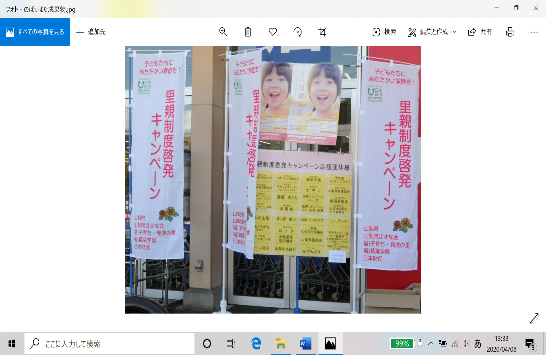 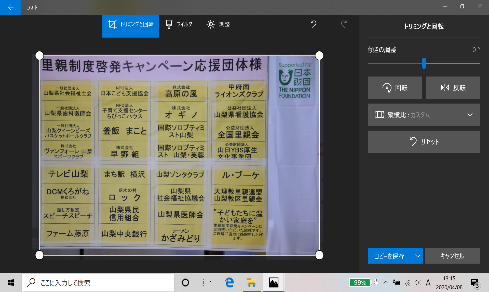 